РЕШЕНИЕО внесении изменений в решение Городской Думы Петропавловск-Камчатского городского округа от 24.11.2021 № 1080-р «О создании рабочей группы по разработке проекта решения о внесении изменений в Решение Городской Думы Петропавловск-Камчатского городского округа от 02.09.2014 № 247-нд «О порядке принятия решений о приватизации служебных жилых помещений муниципального жилищного фонда»Рассмотрев проект решения Городской Думы Петропавловск-Камчатского городского округа о внесении изменений в решение Городской Думы Петропавловск-Камчатского городского округа от 24.11.2021 № 1080-р 
«О создании рабочей группы по разработке проекта решения о внесении изменений в Решение Городской Думы Петропавловск-Камчатского городского округа от 02.09.2014 № 247-нд «О порядке принятия решений о приватизации служебных жилых помещений муниципального жилищного фонда», внесенный Главой Петропавловск-Камчатского городского округа Брызгиным К.В., в соответствии со статьей 17 Решения Городской Думы Петропавловск-Камчатского городского округа от 13.07.2018 № 82-нд «О Регламенте Городской Думы Петропавловск-Камчатского городского округа» Городская Дума Петропавловск-Камчатского городского округаРЕШИЛА:1. Внести в решение Городской Думы Петропавловск-Камчатского городского округа от 24.11.2021 № 1080-р «О создании рабочей группы по разработке проекта решения о внесении изменений в Решение Городской Думы Петропавловск-Камчатского городского округа от 02.09.2014 № 247-нд 
«О порядке принятия решений о приватизации служебных жилых помещений муниципального жилищного фонда» изменения, изложив пункт 1 в следующей редакции:«1. Создать рабочую группу по разработке проекта решения Городской Думы Петропавловск-Камчатского городского округа «О внесении изменений в Решение Городской Думы Петропавловск-Камчатского городского округа 
от 02.09.2014 № 247-нд «О порядке принятия решений о приватизации служебных жилых помещений муниципального жилищного фонда» (далее – рабочая группа) в следующем составе:2. Настоящее решение вступает в силу со дня его подписания.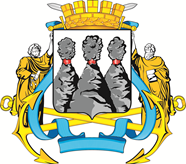 ГОРОДСКАЯ ДУМАПЕТРОПАВЛОВСК-КАМЧАТСКОГО ГОРОДСКОГО ОКРУГАот 22.06.2022 № 1214-р49-я сессияг.Петропавловск-Камчатскийпредседатель рабочей группы:председатель рабочей группы:председатель рабочей группы:Александрова Н.В.–заместитель Главы администрации Петропавловск-Камчатского городского округа;заместитель председателя рабочей группы:заместитель председателя рабочей группы:заместитель председателя рабочей группы:Воровский А.В.–заместитель председателя Городской Думы Петропавловск-Камчатского городского округа – председатель Комитета по местному самоуправлению и социальной политике;секретарь рабочей группы: секретарь рабочей группы: секретарь рабочей группы: Крестиненко Ю.И.–заместитель начальника отдела управления муниципальным жилищным фондом Управления коммунального хозяйства и жилищного фонда администрации Петропавловск-Камчатского городского округа;члены рабочей группы:члены рабочей группы:члены рабочей группы:Водясов Д.А.–заместитель начальника юридического отдела Управления образования администрации Петропавловск-Камчатского городского округа;Голубева А.В.–заместитель начальника юридического отдела управления организационно-правового обеспечения работы аппарата Городской Думы Петропавловск-Камчатского городского округа;Кузнецова Т.И.–заместитель начальника правового отдела Управления делами администрации Петропавловск-Камчатского городского округа;Курмаева А.Р.–аудитор Контрольно-счетной палаты Петропавловск-Камчатского городского округа;Пась О.П.–руководитель Управления архитектуры и градостроительства администрации Петропавловск-Камчатского городского округа;Реук Л.В.–советник юридического отдела управления организационно-правового обеспечения работы аппарата Городской Думы Петропавловск-Камчатского городского округа;Тишкина О.А.–начальник отдела юридического и кадрового сопровождения Управления культуры, спорта и молодежной политики администрации Петропавловск-Камчатского городского округа;Чурсина О.А.–заместитель руководителя Управления коммунального хозяйства и жилищного фонда администрации Петропавловск-Камчатского городского округа;представитель прокуратуры города Петропавловска-Камчатского (по согласованию).».представитель прокуратуры города Петропавловска-Камчатского (по согласованию).».представитель прокуратуры города Петропавловска-Камчатского (по согласованию).».Председатель Городской Думы Петропавловск-Камчатского городского округа Г.В. Монахова